Конспект занятия по окружающему миру в подготовительной группе по теме «Путешествие в осенний лес».Форма организации: групповая, индивидуальная. Цель: Формирование у детей представлений о деревьях осенью.Задачи:Образовательные: - Закрепить знания детей о деревьях осенью; - Формировать представление детей о разных видах деревьев; - Обогатить представление детей о ярусах леса; - Продолжать учить показывать и называть части дерева.  Развивающие: - Развивать умение устанавливать причинно-следственные связи между природными явлениями; - Развивать воображение и творческую активность; - Развивать  наблюдательность, способность замечать интересные моменты в окружающем мире.Воспитательные: - Воспитывать любовь к живой природе, желание беречь её.Оборудование: Картинки с изображение осеннего леса; картинки признаков осени; картинки разных  видов деревьев, кустарников; плодовых деревьев; схема этапов роста; дидактическая игра «Лист лети ко мне»; осенние листья; картинки с изображением листопада.Ход занятия:Воспитатель: Ребята, сейчас я вам загадаю загадку, пожалуйста, попробуйте её отгадать:Оранжевые, красные,На солнышке блестят.
Их листья, словно бабочки,Кружатся и парят.Дети: (Деревья осенью)Основная часть.Воспитатель: О каком времени года говорится в стихотворении? - По каким приметам догадались, что это осень? -  Какие приметы осени вы ещё знаете? - Почему природа изменяет свой цвет именно осенью? - А какая бывает осень? - Что бывает ранней осенью и поздней осенью?(Дети рассуждают и отвечают на поставленные вопросы)Дидактическая игра «Назови дерево» - Ребята, какие вы знаете названия деревьев? (дети показывают картинку и называют названия деревьев)   - А, теперь назовите части дерева (корни, ствол, стебель, листья, плоды, семена, ягоды, гроздья, сережки, кора, шишки, крона). Воспитатель: Давайте с вами вспомним какие бывают деревья?(Выставление картинок лиственных, хвойных деревьев)Воспитатель: Какие деревья относятся к лиственным, а какие к хвойным? - Как называется лес, в котором растут только лиственные деревья? - Только хвойные? - Если в лесу растут и лиственные и хвойные деревья вместе, то как он называется? - Какие из деревьев осенью сбрасывают листву? - Почему осенью на деревьях желтеют листья?Воспитатель:Русские композиторы, поэты и художники отражают всю красоту осени в своих произведениях. Алексей Толстой, русский поэт написал стихотворение об осени, пожалуйста, послушайте:«Осень. Обсыпается весь наш бедный сад,Листья пожелтелые по ветру летят;Лишь вдали красуется, там, на дне долин,Кисти ярко – красные вянущих рябин…»Воспитатель: Ребята скажите, пожалуйста, о чём рассказал нам поэт в этом стихотворении. (Дети: О листопаде, о рябине с красными ягодами!(Выставляется картинка с изображением листопада.) - Проговорите слово «листопад» и подумайте, какие два слова спрятались в нём? (Лист, падать)Дидактическая игра «Лист лети ко мне»Дети с листьями в руках «летают» по группе, пока воспитатель не скажет, к примеру: «Листочки с этого дерева, летите ко мне». (Показ дерева - клен. Должны подбежать дети с кленовыми листьями в руках). - Как зимуют деревья, и что оберегает их от холода? (Дети отвечают, размышляя и рассуждая)Воспитатель: Молодцы! Ребята, все эти деревья занимают верхний ярус леса. Под высокими деревьями растут кустарники. Ребята, назовите, какие вы знаете кустарники? (шиповник, акация, крыжовник, смородина, малина)Воспитатель: (Выставляет картинки кустарников).Кустарники занимают средний ярус леса. Нижний ярус образуют: цветы, травы, ягоды, и грибы. Ребята, сколько ярусов вы запомнили? (Дети отвечают.)Физкультурная минутка «Осенние листья».Раз, два, три, четыре, пять              Шаги на месте.Будем листья собирать.                  Приседать.Листья березы,                                Наклоны. Сбор листьев.Листья рябины,Листики тополя,Листья осины,Листики дуба мы соберем,                 Руки сложить в замок.Маме осенний букет отнесем.             Шагать на месте.Воспитатель: А знаете ли вы, чем отличается дерево от кустарника? (Дети отвечают, показывая признаки отличия на картинке).Воспитатель: Молодцы ребята! Деревья – это растения, и они вырастают из семян (показывает и объясняет схему этапов их роста: семечко, росток, взрослое растение плодоносящее растение).Воспитатель: Ребята, большинство лиственных деревьев имеют плоды, и их как называют? (Плодовыми) -  Какие плодовые деревья вы знаете? (Дети отвечают)Игра «Назови дерево ласково, а потом со словом «много». (дошкольники встают в круг для игры с мячом)Дуб – дубок, много дубов.  (Береза - … Рябина - …Осина - …Сосна - … Ель - …Клен - …) Игра «Бывает, не бывает осенью» Воспитатель: Я буду вам читать примету осени, а вы если согласны, то поднимаете руки вверх, если не согласны – хлопаете в ладоши и должны объяснить, в какое время года это происходит. - Подснежники бывают осенью. (Не бывает подснежников осенью, потому что они растут весной.)- Осенью бывают первые морозы. - В сентябре я могу кататься на лыжах. (Осенью не катаются на лыжах, потому что мало снега. На лыжах катаются зимой.) и т.д. - Осенью день становится длиннее. - Осенью деревья самые красивые. Почему? - Птицы прилетают из теплых стран. - Распускаются на деревьях листочки. - Урожай все собирают. - И насекомые прилетают. - Листья с деревьев опадают. Итог занятияВоспитатель: Итак, ребята, о чём мы с вами сегодня на занятии говорили?-  Чем занимались?- Что нового узнали? - Что понравилось?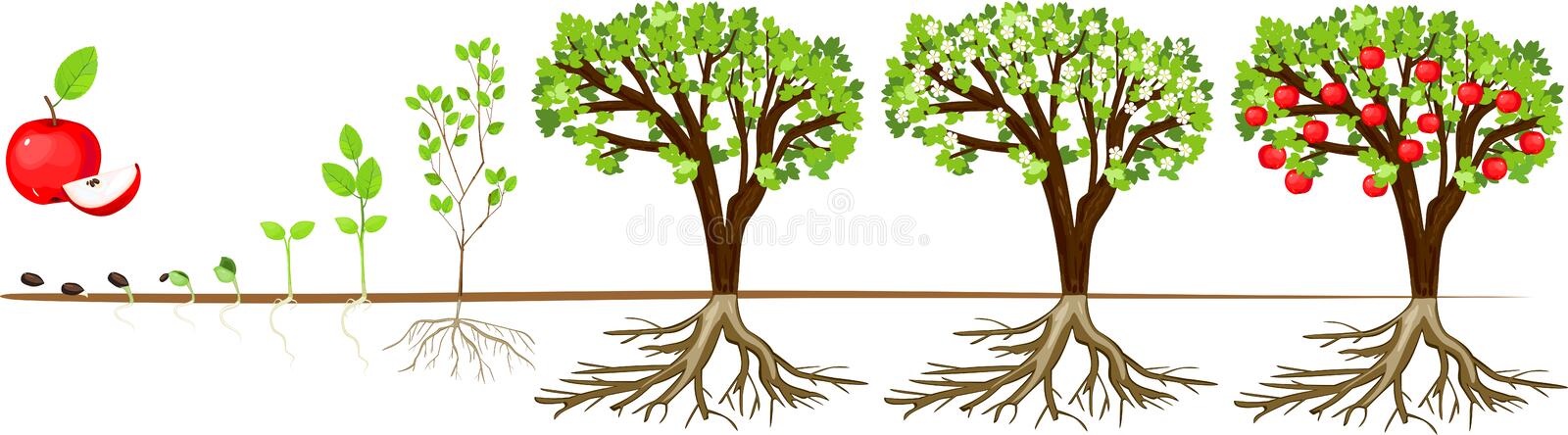 